12.11.2012. Tehnička škola Slavonski Brod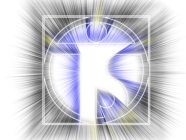 Mjesec hrvatske knjige 15. listopada do 15. studenoga 2012.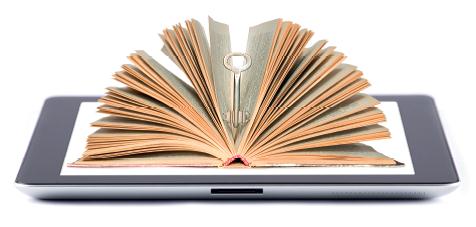 Posjet galeriji Ružić i Gradskoj knjižnici Slavonski Brod15.11.2012. ( 9:30- 13:00)Posjet se ostvaruje u organizaciji školske knjižnice i Z. Došlić, prof. Napomena: molim ne upisivati navedene učenikeKnjižničarka:Jadranka JunačkoRd.br.Ime i prezime učenikaRazredJosip Majhen3.gMarko Katanić3.gValentino Đurić3.gGorana Kvaternik3.gTena Aga3.gValentina Magdić3.gIvana Biličić3.gStjepan Maričević3.gTomislav Zlopaša3.gTomislav Dujmović3.gPejo Krištija3.gDalija Nužda3.gAntonija Mitrović3.gMateja Marijanović3.gInes Rašić2.g  INA KnjižničariValentina Jackiv2.g INA KnjižničariVedrana Katinić1.f INA KnjižničariMarijana Ribičić1.f INA KnjižničariSmilja Vasiljević1.f INA Knjižničari